HUP Pčelinjak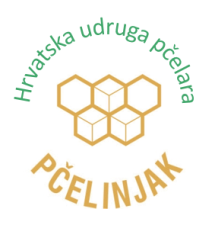 Njegoševa 10/1 , 10000 ZAGREB                                               Mob.:  098/1870-178                                                                  e-mail: predsjednik@pcelinjak.hrOIB: 57314858379Rn: HR 712484008 1135077745  RBAwww.pcelinjak.hr Zapisnik 9. izvještajne skupštine HUP PčelinjakSkupština je  održana 15.03.2024.,u prostorijama MO Petrova, Gotovčeva 7, ZagrebZapočela u 18:30Dnevni red1. Utvrđivanje broja prisutnih članova2. Izbor radnih tijela (zapisničar, ovjerovitelji zapisnika)3. Izvještaj o radu u 2023. godini i usvajanje4. Financijski izvještaj za 2023. godinu i usvajanje5. Izvještaj NO za 2023. godinu i usvajanje6. Izvještaj SČ za 2023. godinu i usvajanje7. Plan rada za 2025. godinu i usvajanje8. Financijski plan za 2025. godinu i usvajanje9. RaznoAd.1Tajnik HUP Pčelinjak, Luka Ivanov-Kostanjevečki, utvrđuje da je prisutno 21 član sa plačenom članarinom u 2024. godini te samim time s pravom glasa te da Skupština ima kvorum. Sve donesene odluke su pravovaljane.Ad.2.Utvrđuju se za ovjerovitelja zapisnika: Ladislav Josipovski i Marko Jozanović, a za zapisničara imenuje se Dražen Jerman.Ad.3.Članovi HUP Pčelinjak su elektronskim putem 8 dana prije održavanja Skupštine dobili Izvještaj o radu HUP Pčelinjak za 2023.godinu te izjavljuju da nema potrebe čitati isti. Pristupa se raspravi i glasanju o prihvačanju Izvještaja o radu HUP Pčelinjak za 2023. godinu.Izvještaj o radu HUP Pčelinjak u 2023. godini jednoglasno je prihvačen.Ad.4.Članovi HUP Pčelinjak su elektronskim putem 8 dana prije održavanja Skupštine dobili Financijski izvještaj za 2023. godinu. Nakon rasprave i pojašnjavanja pojedinih stavki Financijski izvještaj stavlja se na glasanje.Financijski izvještaj HUP Pčelinjak za 2023. godinu je jednoglasno prihvačen.Ad.5.Izvještaj Nadzornog odbora HUP Pčelinjak za 2023. godinu članovi HUP Pčelinjak dobili su elektronskim putem 8 dana prije održavanja Skupštine. Izvještaj Nadzornog odbora HUP Pčelinjak za 2023. godinu stavlja se na glasanje.Izvještaj Nadzornog odbora HUP Pčelinjak za 2023. godinu jednoglasno je prihvačen.Ad.6.Izvještaj Suda časti HUP Pčelinjak za 2023. godinu  podnosi predsjednik Suda časti Ladislav Josipovski. Izvještaj Suda časti HUP Pčelinjak stavlja se na glasanje.Izvještaj Suda časti HUP Pčelinjak za 2023. godinu jednoglasno je prihvačen.           Ad.7.           Predsjednik HUP Pčelinjak, Dražen Jerman iznosi Plan rada HUP Pčelinjak za 2025. godinu. Plan rada HUP Pčelinjak za 2025. godinu članovi su dobili i elektronskim putem 8 dana prije održavanja Skupštine. Obrazlaže da će dobar dio planova ovisiti o uključivanju članova u rad Udruge.            Plan rada HUP Pčelinjak za 2025. godinu stavlja se na glasanje.           Plan rada HUP Pčelinjak za 2025. godinu jednoglasno je prihvačen.           Ad.8.           Tajnik HUP Pčelinjak, Luka Ivanov-Kostanjevečki iznosi Financijski plan HUP Pčelinjak za 2025. godinu.Isti su članovi Udruge dobili i elektronskim putem 8 dana prije održavanja Skupštine. Financijski plan HUP Pčelinjak nakon kraće rasprave i             pojašnjenja stavlja se na glasanje.           Financijski plan HUP Pčelinjak za 2025. godinu jednoglasno je prihvačen.           Ad.9.           Pod točkom Razno predsjednik HUP Pčelinjak izvještava članove o trenutno prijavljenim projektima kao i projektima kojih je provedba u tijeku. Razgovara se o problemima s prostorima u kojima djeluje Udruga te se dogovaraju daljnji koraci.            Skupština  završila u 19:30.                                                        predsjednik HUP Pčelinjak                  U Zagrebu, 15.03.2024.                                                                     Dražen JermanOvjerovitelji zapisnika                                                                                       Ladislav Josipovski                                                                                                                                                                                                         Zapisničar                                                                                              Dražen JermanMarko Jozanović